NAME ………………………………………………………INDEX NO……………………………  SCHOOL………………………………………………………SIGNATURE………………………233/2	CHEMISTRY							PAPER 2AUGUST/SEPTEMBER(THEORY)TIME: 2 HOURSRARIEDA   SUB-COUNTY   POST MOCK JOINT EXAMS     2016Kenya Certificate of Secondary Education (K.C.S.E)233/2ChemistryPaper 2INSTRUCTIONS TO CANDIDATESWrite your name and Index number in spaces provided above.Sign and write the date of examination in the spaces provided aboveAnswer all the questions in the spaces provided above.KNEC Mathematical tables and silent electronic calculators may be used.All working must be clearly shown where necessary.Candidates should answer the questions in English.FOR EXAMINERS USE ONLY This paper consists of 11 printed pages. Candidates should check to ascertain that all pages are printed as indicated and that no questions are missing.1.	The table below shows elements with their atomic numbers, mass numbers and their melting points. Study it and answer the questions that follow. Letters do not represent the  actual symbols of the elements		(a) Select two elements with oxidation state -2						(1mk)…………………………………………………………………………………………………………………………………………………………………………………………………………	(b) Which element represents	    (i) the most powerful oxidizing agent?							(1mk)……………………………………………………………………………………………………	     (ii) the most powerful reducing agent?							(1mk)	……………………………………………………………………………………………………	(c) Which element has the highest ionization energy? Explain				(1mk)…………………………………………………………………………………………………………………………………………………………………………………………………………	(d) Select two elements, when reacted form a compound that conducts electricity in molten        and acqueous state									(1mk)…………………………………………………………………………………………………………………………………………………………………………………………………………(e) Select two elements when reacted form a compound that dissolves in water to form acidic solution 											(1mk)…………………………………………………………………………………………………………………………………………………………………………………………………………(f) Using dot (•) and cross (x), draw the diagram that shows the bond between B and J	(2mks)(g) Explain why the melting point of K is higher than that of D				(2mks)…………………………………………………………………………………………………………………………………………………………………………………………………………2.	Pure Calcium Carbonate weighing 7.50g was placed in a flask with 50cm3 of dilute hydrochloric acid. The flask was kept at constant temperature and the carbon (IV) oxide evolved was collected in a graduated vessel. The volume of carbon (IV) Oxide was recorded every 20 minutes intervals (some of calcium carbonate remained undissolved at the end of the experiment. The results of the experiment are given in the table; study it and answer the questions that follows (i) On the grid provided, plot the graph of the volume of Carbon (IV) Oxide against time	(4mks)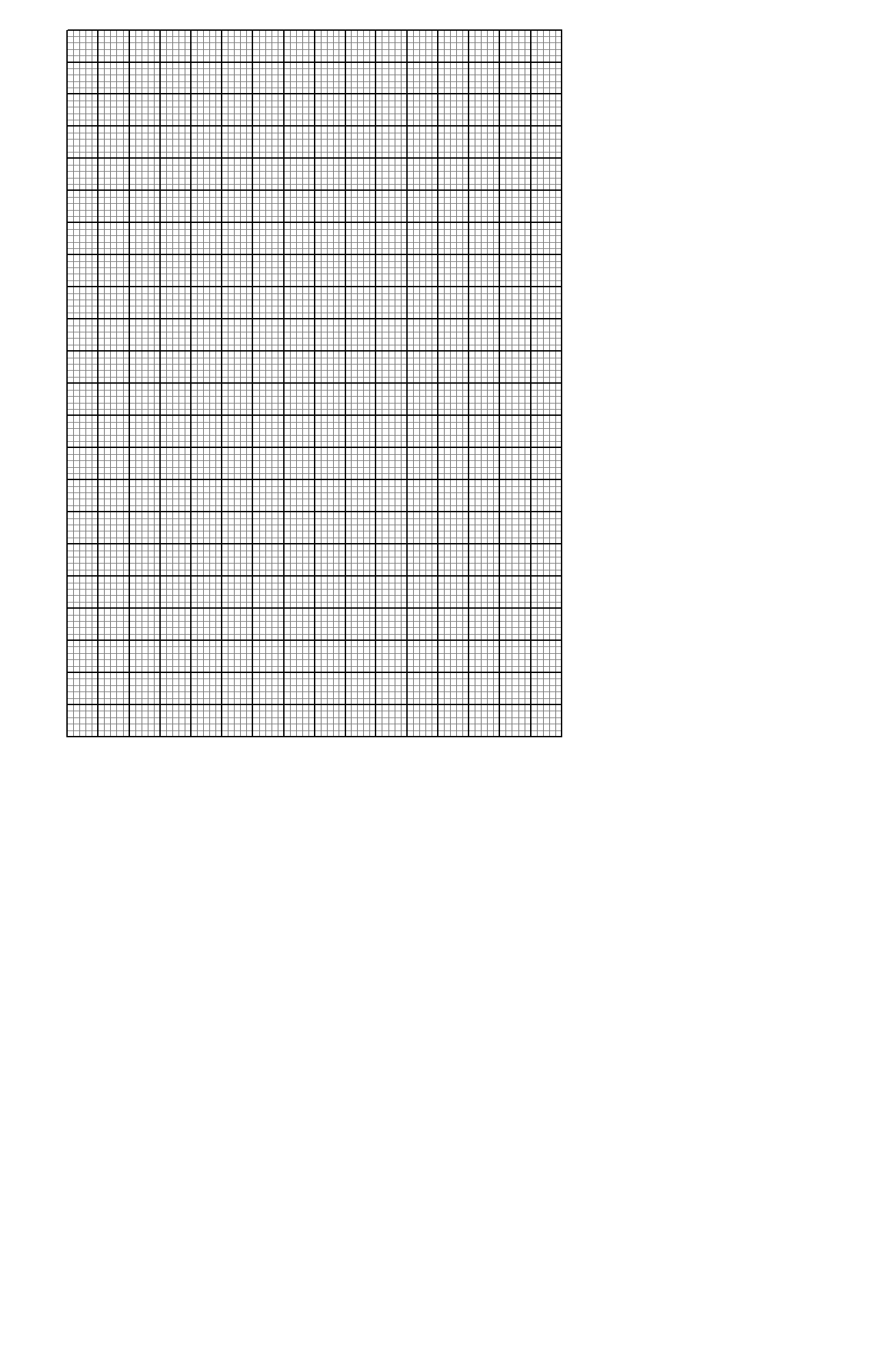 (ii) From the graph determine the volume of the gas collected after 43 seconds		(1mk)……………………………………………………………………………………………………(iii) Determine the rate of reaction at the 25th minute						(2mks)…………………………………………………………………………………………………………………………………………………………………………………………………………(iv) What mass of calcium carbonate will react with the acid after 100 seconds		(3mks)…………………………………………………………………………………………………………………………………………………………………………………………………………(II) When dilute hydrochloric acid is added to a yellow solution of Pottassium Chromate (VI)     an orange solution of Pottassium dichromate (VI) is produced as in the equation below2K2CrO4(aq) + 2HCl(aq)	K2Cr2O7(aq)+ H2O(l)	Yellow 				Orange 	(i) What would you observe, if dilute Sodium hydroxide solution was added to the Orange solution? Explain								(2mks)…………………………………………………………………………………………………………………………………………………………………………………………………………3.	(a)(i) An evacuated flask has a mass of 90.050g. When filled with gas X at s.t.p the flask weighs 90.121g. If the volume of the flasks was 22.2cm3. Calculate  the relative molecular mass of X. (Molar gas volume at s.t.p=22.4dm3)								(2mks)	(ii) Write the equation of the reaction taking place when propane is burnt in excess Oxygen(1mk)…………………………………………………………………………………………………………………………………………………………………………………………………………	(b)(i) A fixed mass of a gas occupies 4dm3 at 227oC and 152mmHg pressure. At what pressure will the volume of the same mass  of gas be 2dm3 if the temperature is lowered to -23oC(3mks)	(c) (i) Study the scheme diagram below and answer the questions that followIdentify Solution Q…………………………………….Solid R…………………………………………						(2mks)(d) The following is a nuclear equation (X and Y are not actual symbols)	X 	  Y   +     2     He  + 2   e(a)  Determine the value of a and m…………………………………………………………………………………………….…….. (b) Compare the atomic size of R and L							2mks)…………………………………………………………………………………………………………………………………………………………………………………………………………4.	(I) When hydrogen gas was passed over heated Iron (III) oxide was heated. However, when Iron (III) oxide was heated with carbon, a reaction occurred resulting in the formation of solid product Z. When  solid Z was dissolved in dilute Sulpuric (VI) acid, gas Y was evolved.	(a) Explain why carbon  reacted with Iron (III) Oxide while hydrogen did not?		(1mk)…………………………………………………………………………………………………………………………………………………………………………………………………………	(b) Identify gas Y										(1mk)…………………………………………………………………………………………………………………………………………………………………………………………………………	(c) (i) Write an equation for the reaction between Iron (III) Oxide and Carbon		(1mk)…………………………………………………………………………………………………………………………………………………………………………………………………………	(ii) Calculate amount of solid Z formed in grams, if 1.5g of Iron (III) oxide was used (Fe=55.8,O=16)												(3mks)	(II) The calcium below was used to soften hard water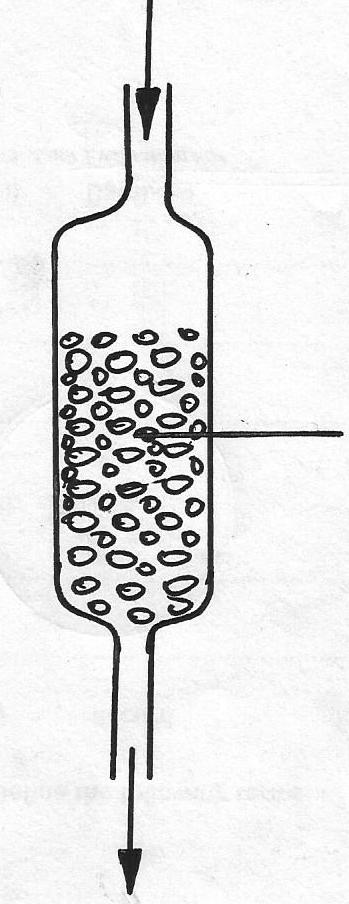 (i) Explain how the  hard water was softened as it passed through the column		(2mks)…………………………………………………………………………………………………………………………………………………………………………………………………………	(ii) After some time the material in the column is not able to soften hard water. How can the       material be activated									(2mks)	…………………………………………………………………………………………………………………………………………………………………………………………………………(iii) Give one advantage of using hard water for domestic purposes				(1mk)…………………………………………………………………………………………………………………………………………………………………………………………………………(iv)  Some Copper turnings were added to dilute Nitric (V) acid at 40oC	(a) State one observation made								(1mk)………………………………………………………………………………………………………………………………………………………………………………………………………………....(b) State and explanation observation you will make if the reaction temperature is increased to 55oC												(2mks)…………………………………………………………………………………………………………………………………………………………………………………………………………5.	The diagram below shows the blast furnace for the extraction of iron. Study it and answer the questions that follow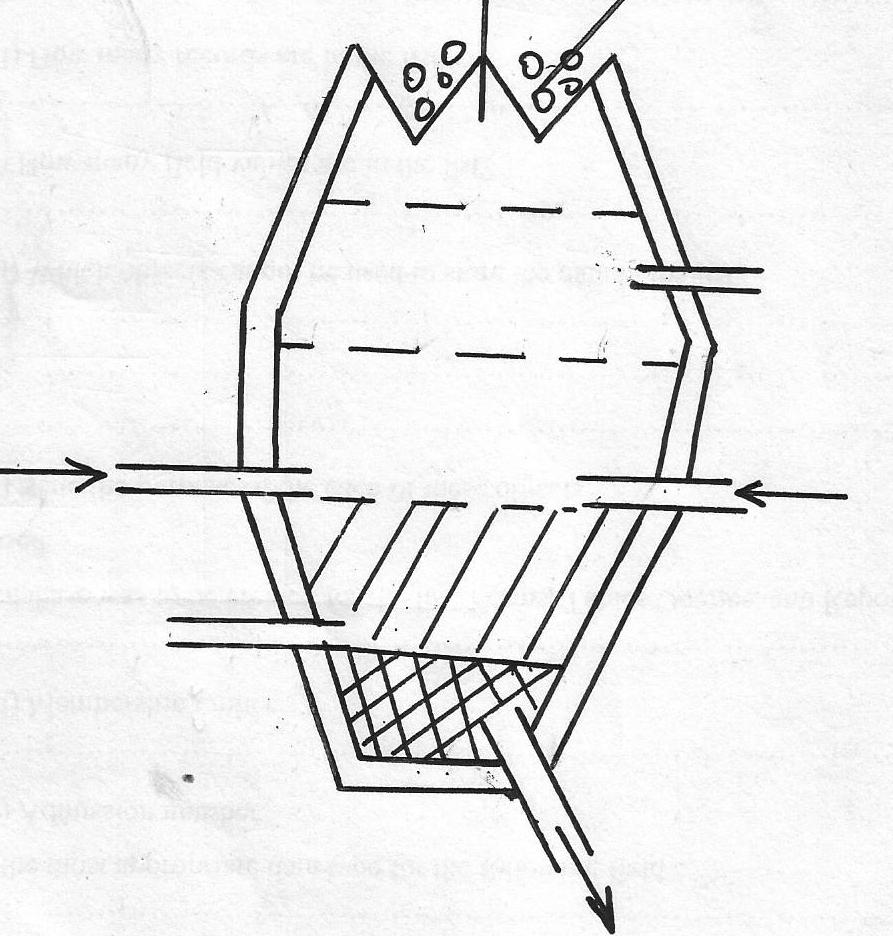 	(i) Identify the ore from which Iron is extracted from					(1mk)……………………………………………………………………………………………………	(ii) Which roles does the following material perform in extraction of iron	(a) Coke											(1mk)……………………………………………………………………………………………………	(b) Carbon (II) Oxide										(1mk)……………………………………………………………………………………………………	(iii) Write down the equation for the two chemical changes that takes place in zone P	(2mks)………………………………………………………………………………………………………………………………………………………………………………………………………………………………………………………………………………………………………………	(iv) What is the temperature range in zone R? and what the importance of the temperature for extraction of Iron metal									(1mk)…………………………………………………………………………………………………………………………………………………………………………………………………………	(v) What is the composition of slag?								(2mks)……………………………………………………………………………………………………………………………………………………………………………………………………………………………………………………………………………………………………………………….	(vi)  List any two physical properties of iron metal						(2mks)…………………………………………………………………………………………………………………………………………………………………………………………………………	(II) A student was provided with 50cm3 of HCl in a 250cm3 volumetric flask (acid in excess). When the reaction stopped he filled the volumetric flask to the 250cm3 mark up with distilled water.	25cm3 of this solution requires 2cm3 of 0.1M NaOH for complete neutralization	(a) Write the equation for the reaction taking place between XCO3 and HCl		(1mk)……………………………………………………………………………………………………	(b)(i) Calculate the number of moles of the acid in 250cm3 of solution			(2mks)	…………………………………………………………………………………………………………………………………………………………………………………………………………………………………………………………………………………………………………………………………………………………………………………………………………	   (ii) How many moles of the acid reacted with XCO3?					(2mks)	…………………………………………………………………………………………………………………………………………………………………………………………………………………………………………………………………………………………………………………………………………………………………………………………………………	(iii) Calculate the molecular mass of the XCO3						(3mks)	…………………………………………………………………………………………………………………………………………………………………………………………………………………………………………………………………………………………………………………………………………………………………………………………………………	(d)    What is the percentage of X by mass is XCO3?						(1mk)	………………………………………………………………………………………………………………………………………………………………………………………………………………………………………………………………………………………………………………………6.	The set-up below was used to study some properties of air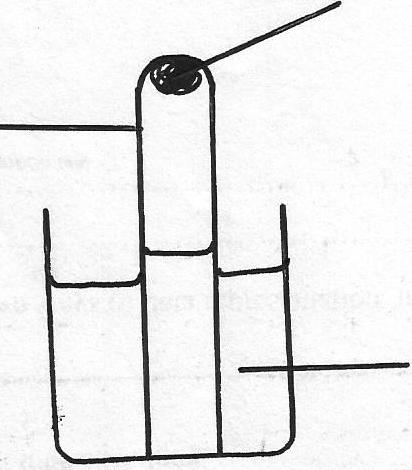 	(i) State and explain two observation that would be made at the end of the experiment	(3mks)…………………………………………………………………………………………………………………………………………………………………………………………………………………………………………………………………………………………………………………………………………………………………………………………………………	(ii) Write the chemical equation for the chemical change that will take place		(1mk)…………………………………………………………………………………………………………………………………………………………………………………………………(II) The diagram below represents a paper chromatogram from three brands of juices suspected to contain burned food colour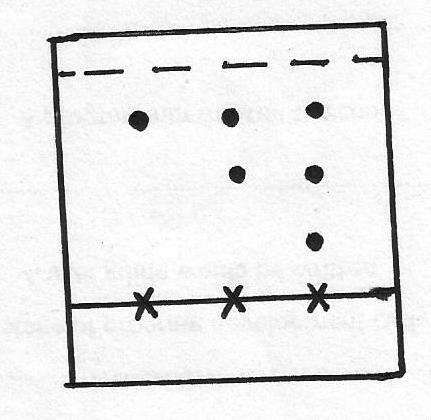 	The results showed the presence of burned formed colorings’ in L and M only. On the same diagram	(a) Circle the spots which show the burned food colorings’					(1mk)	(b) Show solvent front									(1mk)(III) (i) Name another gas which is used together with Oxygen in welding			(1mk)…………………………………………………………………………………………………………………………………………………………………………………………………………  (ii) Oxygen and Sulphur belong to group (VI) of the periodic table. Explain why there is big difference in their melting point (melting points of Oxygen is -216oC while that of sulphur is 44oC		(2mks)…………………………………………………………………………………………………………………………………………………………………………………………………………	(iv) Explain how a solid mixture of sodium sulphate can be separated from lead (I) sulphate if the two are mixed together	(3mks)	…………………………………………………………………………………………………………………………………………………………………………………………………………………………………………………………………………………………………………………………………………………………………………………………………………,……………………………...7.	The table below shows some properties of some organic compounds. Use it to answer the questions that follows;	(i) 	Which of the compounds above is a gas at 25oC? Explain 	(2mks)…………………………………………………………………………………………………………………………………………………………………………………………………………	(ii) Describe chemical test that would distinguish between T and S	(2mks)…………………………………………………………………………………………………………………………………………………………………………………………………………	(iii) Compounds R and P reacted to form compound K. Give the name of K and state the group of compounds to which it belongs	(2mks)…………………………………………………………………………………………………………………………………………………………………………………………………………	(II)   Study the diagram below and answer the questions that follow;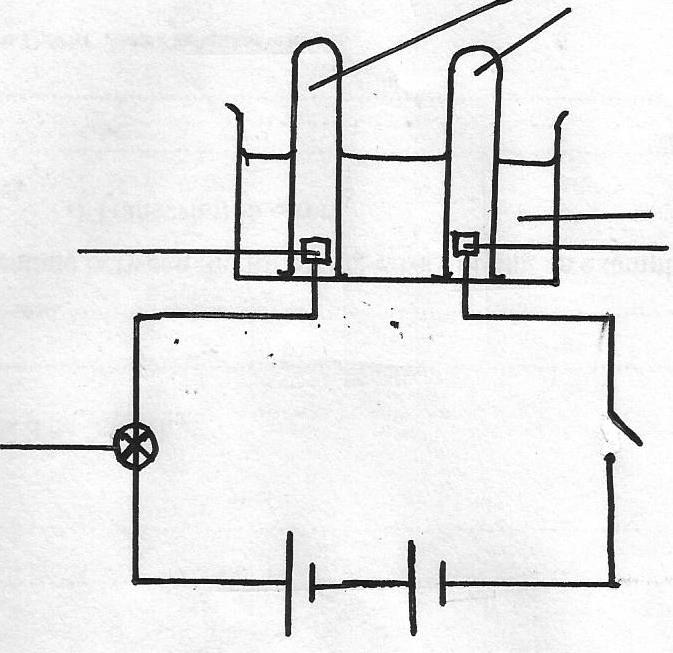 	(a) State, which electrode is the cathode and which one is anode	(1mk)………………………………………………………………………………………………………………………………………………………………………………………………………….…………………………………………………………………………………………………….	(b) Explain why no observation was made when the switch was closed	(1mk)………………………………………………………………………………………………………………………………………………………………………………………………………………………………………………………………………………………………………………	(c) Small amount of concentrated sulphuric (VI) acid was added to the distilled water and the                  Switch closed.(i) State and explain observation made 							 (2mks)…………………………………………………………………………………………………………………………………………………………………………………………………………(ii) Using equations show the reactions that took place at each electrode given that A and B are inert electrodes											(2mks)…………………………………………………………………………………………………………………………………………………………………………………………………………(iii) Write down overall cell equation for the reaction					(2mks)…………………………………………………………………………………………………………………………………………………………………………………………………………QuestionMaximum scoreCandidate’s score112211309412511612713Total score80Element BCDEFGHIJKAtomic number 781915296161211Atomic mass1416393141912322423Melting point --63744-272-223vary113669980Time form  at the start of reaction/min Volume of  Carbon (IV) Oxide formed at stp /cm3206554091060106580110010011201201120Compound Molecular MptocBptoCPQRSTC2H4O2C3H6C3H8OC5H12C5H816.6185-127-130-90118-47.797.23639.3